ARJUN 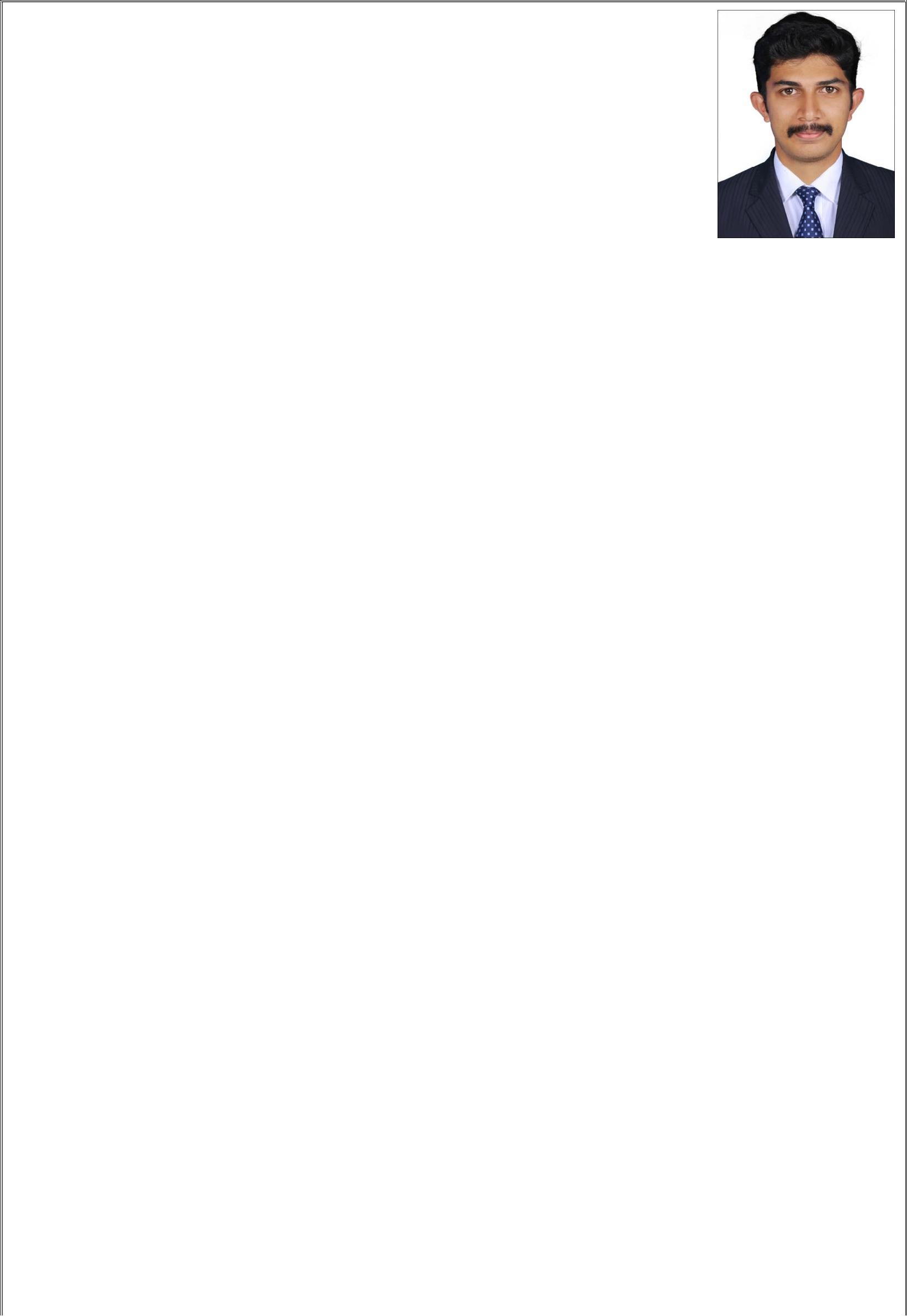 Email: arjun.374434@2freemail.com  CAREER OBJECTIVESHuman Resources Management fresher seeking opportunities in the Company, which provides growth & success to both Organization and individualPROJECTS One month Internship from Chakkittamuriyil Metal Industries A Study On Work Stress Management Among The Employees Of KMKPCMS ( Kerala Malanad Karshaka Produce Co-Operative Marketing Society ) NOTABLE HILIGHTS Participated in State Level Disaster Management And Emergency Medical Training. Participated National level Management fest. Effective Communication Skill Elected as a Magazine Editor In Degree Collage. Indian driving License. Worked as part time marketing executive PERSONAL INFORMATION  INDIAN PASSPORTDate of expiry: 23/04/2024Date of Birth: 25-08-1992 Marital status: Unmarried Knowing Languages English, Malayalam, Kannada DECLARATIONI hereby declare that the information furnished above is true to the best of my knowledge and belief. CORE COMPETENCIES CORE COMPETENCIES CORE COMPETENCIESEffective Communication SkillEffective Communication SkillExcellent In Identifying The NeedsExcellent In Identifying The NeedsExcellent In Identifying The NeedsExcellent In Identifying The NeedsExcellent In Identifying The NeedsExcellent In Identifying The NeedsEfficient Management Skills.Efficient Management Skills.Of OrganizationOf OrganizationGood Inter Personal Skill.Good Inter Personal Skill.Good Inter Personal Skill.Problem Solving Skills.Problem Solving Skills.Problem Solving Skills.Problem Solving Skills.Quick LearnerQuick Learner ACADEMIC QUALIFICATION ACADEMIC QUALIFICATION ACADEMIC QUALIFICATIONQualificationQualificationInstitutionUniversityUniversityUniversityYearPercentageMBAMBAA.J INSTITUTE OF(H.R(H.RMANAGEMENTMANGALORE UNIVERSITYMANGALORE UNIVERSITYMANGALORE UNIVERSITY201762&Marketing)&Marketing)MANGALOREMANGALA GANGOTHRYMANGALA GANGOTHRYMANGALA GANGOTHRYDegreeDegreeKMO.COLLEGE201459(BA English)(BA English)KODUVALLYCALICUT UNIVERSITYCALICUT UNIVERSITYCALICUT UNIVERSITY201459(BA English)(BA English)KODUVALLYCALICUT UNIVERSITYCALICUT UNIVERSITYCALICUT UNIVERSITY COMPUTER KNOWLEDGE COMPUTER KNOWLEDGE COMPUTER KNOWLEDGEData EntryData EntryInternetInternetInternetTallyLinux, Windows Xp,7,8,8.1,10Linux, Windows Xp,7,8,8.1,10Linux, Windows Xp,7,8,8.1,10Linux, Windows Xp,7,8,8.1,10Linux, Windows Xp,7,8,8.1,10Place:Name   : Arjun Date:Signature: